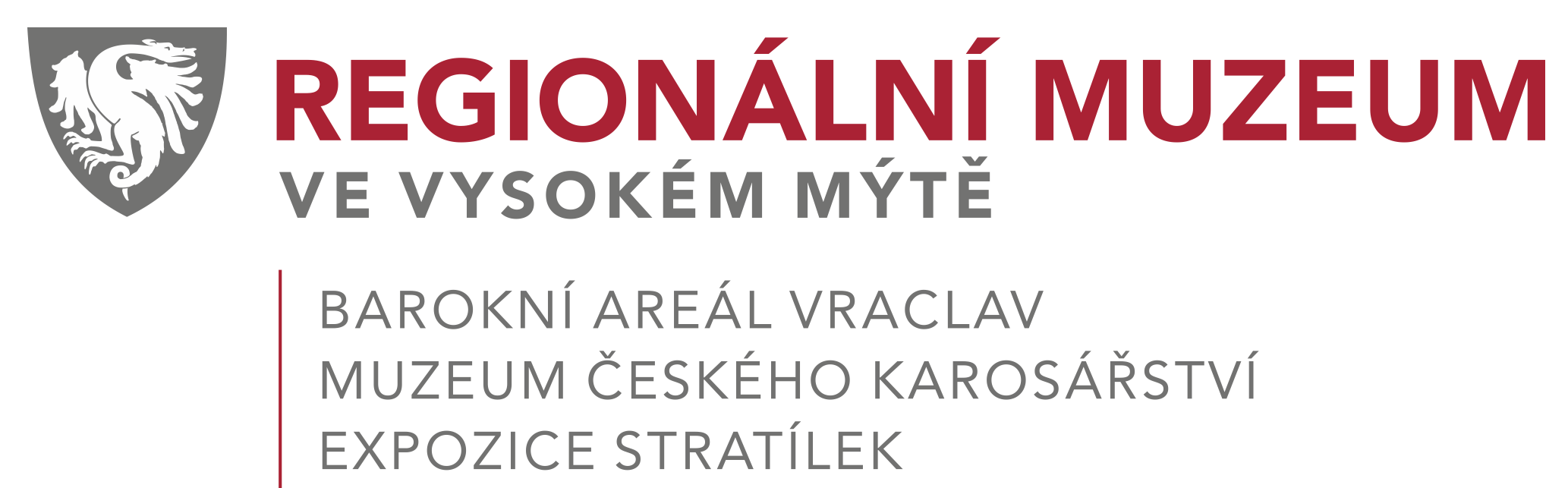 VÝSTAVY 2020aktualizováno 28. 4. 20201. 2. - 12. 4. 2020Barevný svět - interaktivní výstava o barvách - hlavní výstavní prostor muzea9. 2. - 15. 3. 2020150 let a 1 rok vysokomýtského Sokola – výstava v přednáškové místnosti muzeaV důsledku opatření vlády ČR byly níže vypsané a označené výstavy posunuty či přesunuty. O jejich otevření Vás budeme informovat v návaznosti na aktuální dění.začátek výstavy, dle aktuálního rozhodnutí vlády – 31. 12. 2020Automobily Tatra a českoslovenští karosáři - výstava v Muzeu českého karosářství začátek sezóny, dle aktuálního rozhodnutí vlády – 27. 9. 2020Barokní stavitelství - Barokní areál Vraclav26. 4. - 24. 5. 2020Jan Antonín Venuto a jeho veduty východočeských měst - hlavní výstavní prostor muzea – výstava přesunuta na podzim tohoto roku, o přesném datu Vás budeme informovat.5. 6. - 30. 8. 2020Historické vláčky - historické modely vláčků a kolejišť z přelomu 19. a 20. stol. - hlavní výstavní prostor muzea1. pol. září 2020 (pravděpodobně 3. - 13. 9.)Otmarovo oko - soutěž fotografií žáků gymnázia ve VM - výstava v přednáškové místnosti muzea13. 9. - 25. 10. 2020Opráski z český historije – komiksy na téma českých dějin - hlavní výstavní prostor muzea1. 11. - 29. 11. 2020 Nevzdali to, vydrželi, uspěli - 30. letech svobodného podnikání ve Vysokém Mýtě - hlavní výstavní prostor muzea6. 12. - 3. 1. 2021Hvězda zářila a vzduch se chvěl - hlavní výstavní prostor muzea